東深井福祉会館/障害者福祉センターの予定12月～1月　　　　　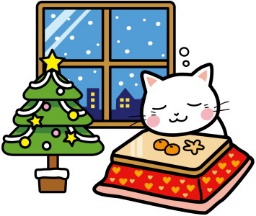 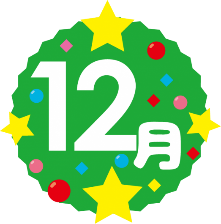 *主なイベントは流山市広報・福祉会館ホームページに掲載t 04.7155.3638/f 04.7153.3437※12月29日から1月3日まで閉館しております。ご連絡は12月28日まで、もしくは1月4日以降にいただけますようよろしくお願い申し上げます。日時イベント名内容所属12/30(月)＆H31/1/7（月）13：30～15:00千寿の会師走&睦月午後のひとときに気軽な交流をする時間です。どの年齢層の方もご参加いただけ、お楽しみいただけます！12月はレスポワール30によるハンドベルの演奏が、1月はロゴス腹話術研究会流山同好会による腹話術の披露があります。4月よりお菓子代として100円かかります。（1月分申し込みは12/2（日）～12/27（木））自主講座2F福祉会館12/20(木)＆H31/1/24（木）13:30～15:00ダンスセラピーダンスセラピーは習うダンスではなく体を動かす時間です。毎月第4木曜日午後、2階大広間にて受付は毎月2日～当日先着20名※12月のみ第三木曜日に開催いたします。自主講座2Ｆ福祉会館12/21（金）10：00～13：00障害者の料理講座障害者手帳お持ちの方対象。送迎・申込み1週間前まで　12月は初石公民館です。メニューは骨付き鶏もものハーブ焼き、グリーンサラダ、セロリのポタージュスープ。材料費￥700以内。障害センター1F12/22（土）10：00～12：00クリスマス会①サンタと撮影会②クッキーアート整理券配布①②ともに12/3（月）　AM8：45～今年も恒例のクリスマス会を行います！①サンタと撮影会：今年も会館にサンタさんが遊びに来ます！皆さんで記念撮影をお楽しみください。先着80家族。無料。※各家族カメラは一台まで②クッキーアート：クッキーに自分の好きな絵をかいてみませんか？描いた作品はお持ち帰りいただけます。先着80名。材料費100円。自主事業2F福祉会館12/22（土）開場　13：00開演　13：30歌って踊ろう♪親子でクリスマスコンサート整理券配布12/4（火）　AM8：45～今年は「歌って踊ろう♪親子でクリスマスコンサート」を開催いたします。小さなお子さんからご参加いただけます。親子でクリスマスソングなどを一緒に歌って楽しみませんか？ピアノ、千葉アリスさん、歌のお姉さんサンタには酒本春恵さん、沖田麻衣さん他を予定しています。先着100名。無料。自主事業2F福祉会館H31/1/14（月・祝）10：00～12：00みんな集まれ！お正月遊びを楽しもう♪整理券配布12/5（水）　AM8：45～日本の古き良きお正月遊び、コマ回し、福笑い、けん玉などで楽しくお友達と遊びませんか？参加してくれたお友達には、参加賞や景品をご用意しています。先着30名。無料※遊びのチケット（整理券）は幼稚園以上のお子さんを対象とさせていただきます。保護者の方、幼稚園未満のお子様も参加は出来ますが、景品等のご用意はございません。※できる限り保護者の方の同伴をお願いいたします。自主事業2F福祉会館H31/1/18（金）10：00～13：00障害者の料理講座障害者手帳お持ちの方対象。送迎・申込み1週間前まで　1月は南流山センターです。メニューは鶏肉のレモンクリーム煮、かぼちゃのアーモンドサラダ、白菜のスープ。材料費￥500以内。障害センター1F2月以降実施の講座で12・1月申込みの講座H31/2/6,13,20,27各水曜日10：00～12：00子どもの自閉症支援講座　中級申込受付期間H30/12/25～H31/1/18（12/29～1/3は閉館）自閉症について臨床心理士や医師からお話を伺い、自閉症について理解を深めるとともに、実際に現場で行われている支援を学びに、施設見学にも出かけます。周囲の理解と支援がご家族やご本人を支える第一歩となります。昨年度に行われた基礎編の続きとなりますが、初めての方でも受講できます。対象者：①当事者のご家族②特別支援学級・ボランティア等関わっている方③これから支援活動を行っていきたいと考えている方。先着20名。費用は資料代として500円。障害センター1FH31/2/13（水）10：00～12：00子どもの自閉症支援講座　中級オープン講座申込受付期間H31/1/4～H31/2/12小児科医　岡田剛先生より、相談現場から見えてくる自閉症についてのお話を伺います。※この講座は子どもの自閉症支援講座　中級の一コマとなりますが、オープン講座のため一般の方もご参加いただけます。先着100名、参加費として資料代200円。障害センター1F